UMBAU-KOSTENVORANSCHLAGSVORLAGE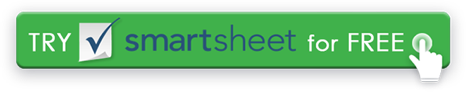 NAME DES AUFTRAGS DATUM DER APPT JOB TELEFONEINGESTELLT VONEINGESTELLT VONEINSATZORT APPT ZEIT SCHÄTZUNG INSGESAMTSCHÄTZUNG INSGESAMT$AUFGABE / ELEMENT GESAMT AUFGABE / ELEMENTAUFGABE / ELEMENT GESAMT KÜCHE$WOHNZIMMERWOHNZIMMER$ZubehörZubehörZubehörZusätzliche SitzplätzeZusätzliche SitzplätzeZusätzliche SitzplätzeZusätzlicher SpeicherZusätzlicher SpeicherZusätzlicher SpeicherBacksplashBlu-ray-PlayerBlu-ray-PlayerKabinetteTischlerei LaborTischlerei LaborTischlerei LaborCouchtischCouchtischStühleAbbruchAbbruchArbeitsoberflächenTürenTürenDekorative FliesenElektrische ArbeitElektrische ArbeitAbbruchEndtabellenEndtabellenGeschirrspülmaschineEinbautenEinbautenTürenBodenteppicheBodenteppicheElektrische ArbeitEtagenEtagenEinbautenHardwareHardwareBodenteppicheLampenLampenEtagenBeleuchtungBeleuchtungKüchenabfallzerkleinererLiegestühleLiegestühleHardwareLoveseatLoveseatInselVerkaufsstellenVerkaufsstellenBeleuchtungLehnstuhlLehnstuhlMikrowelleRegaleRegaleOrganisationssystemeSofaSofaVerkaufsstellenSoundsystemSoundsystemOfenStreaming-PlayerStreaming-PlayerSpeisekammerSchalterSchalterKlempnerarbeitenTVTVSanitärbedarfTV-StänderTV-StänderBereichMauernMauernKühlschrankFensterverkleidungenFensterverkleidungenWaschbeckenFensterFensterSchalterTischBeatmungMauernFensterverkleidungenFensterBAD 1$BAD 2$ZubehörZubehörZusätzlicher SpeicherZusätzlicher SpeicherBacksplashBacksplashBadgehäuseBadgehäuseBadarmaturenBadarmaturenBademattenBademattenTischlerei LaborTischlerei LaborArbeitsoberflächenArbeitsoberflächenDekorative FliesenDekorative FliesenAbbruchAbbruchTürenTürenElektrische ArbeitElektrische ArbeitEinbautenEinbautenEtagenEtagenBodenteppicheBodenteppicheHardwareHardwareBeleuchtungBeleuchtungHausapothekeHausapothekeVerkaufsstellenVerkaufsstellenKlempnerarbeitenKlempnerarbeitenSanitärbedarfSanitärbedarfDuschkabinenDuschkabinenDuscharmaturenDuscharmaturenWaschbeckenWaschbeckenSchalterSchalterToiletteToiletteHandtuchhalterHandtuchhalterEitelkeitEitelkeitBeatmungBeatmungMauernMauernFensterFensterSCHLAFZIMMER 1$SCHLAFZIMMER 2$ZubehörZubehörZusätzlicher SpeicherZusätzlicher SpeicherArmoireArmoireBettgestellBettgestellBüroBüroTischlerei LaborTischlerei LaborKommodeKommodeSchranktürenSchranktürenSchrankbefestigungenSchrankbefestigungenSchrank InnenraumSchrank InnenraumAbbruchAbbruchSchreibtischSchreibtischTürenTürenElektrische ArbeitElektrische ArbeitEinbautenEinbautenEtagenEtagenHardwareHardwareLampenLampenBeleuchtungBeleuchtungMatratze / BoxspringbettenMatratze / BoxspringbettenSpiegelSpiegelNachttischeNachttischeVerkaufsstellenVerkaufsstellenSchalterSchalterMauernMauernFensterverkleidungenFensterverkleidungenFensterFensterFLURE$AUßENBEREICH, VERANDEN UND DECKS$KonstruktionMarkisenElektrischDeckenventilatorEinbautenStühleBodenteppicheBaumaterialEtagenBauarbeitenKatzentischeElektrischLagerungFeuerstelleMauernMöbelverkleidungenFensterMöbelkissenSegelflugzeugeGrillenDachrinnen, Fallrohre und EntwässerungsbereicheBeleuchtungMalen DACHBODEN$TerrassenElektrischVerandaEtagenVeranda-AbdeckungHLKTragbare HeizgeräteIsolierungGeländerLagerungBestuhlungLüftungsanlagenKatzentischeMauernBürgersteigeAbstellgleis / ZiegelFleckSchaukelnTabellenSchirmbelägeKELLER$Wetterdicht machendElektrischEtagenHLKIsolierungLagerungLüftungsanlagenMauernBONUSZIMMER $WASCHKÜCHE$ZubehörCabinetryZusätzliche SitzplätzeTischlerei LaborZusätzlicher SpeicherZimmerei MaterialienTischlerei LaborKonstruktionCouchtischTrocknerAbbruchElektrischTürenElektrische ArbeitElektrische ArbeitElektrische MaterialienElektronikEinbautenEndtabellenBodenteppicheEinbautenEtagenBodenteppicheBeleuchtungEtagenKlempnerarbeitenHardwareSanitärmaterialienLampenLagerungBeleuchtungTischVerkaufsstellenFliese BestuhlungKachelinstallationRegaleVersorgungssenkeSchalterBeatmungMauernMauernFensterverkleidungenUnterlegscheibeFensterFensterverkleidungenFensterVERSCHIEDENES$GARAGE UND ZUSÄTZLICHE STRUKTUREN$Zusätzliche SicherheitsfunktionenZusätzliche EingangstürenAlarmanlagenAutomatische TürsystemeCO2-DetektorenElektrischGegensprechanlagenEtagenSchlösserGaragentoreRauchmelderBeleuchtungLagereinheitenMauernFensterVERZICHTSERKLÄRUNGAlle Artikel, Vorlagen oder Informationen, die von Smartsheet auf der Website bereitgestellt werden, dienen nur als Referenz. Obwohl wir uns bemühen, die Informationen auf dem neuesten Stand und korrekt zu halten, geben wir keine Zusicherungen oder Gewährleistungen jeglicher Art, weder ausdrücklich noch stillschweigend, über die Vollständigkeit, Genauigkeit, Zuverlässigkeit, Eignung oder Verfügbarkeit in Bezug auf die Website oder die auf der Website enthaltenen Informationen, Artikel, Vorlagen oder zugehörigen Grafiken. Jegliches Vertrauen, das Sie auf solche Informationen setzen, erfolgt daher ausschließlich auf Ihr eigenes Risiko.